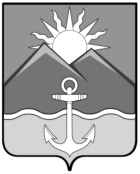 АДМИНИСТРАЦИЯ  ХАСАНСКОГО МУНИЦИПАЛЬНОГО РАЙОНАПОСТАНОВЛЕНИЕ  пгт Славянка18.01.2022 г.                                                                       			  №  15-паОб утверждении Порядка установленияи оценки применения, устанавливаемыхмуниципальными нормативными правовымиактами обязательных требований, которые связаны с осуществлением предпринимательскойи иной экономической деятельности, оценкасоблюдения которых осуществляется в рамкахмуниципального контроляВ соответствии с частью 5 статьи 2 Федерального закона от 31 июля 2020 г.                  № 247-ФЗ «Об обязательных требованиях в Российской Федерации», Федеральным законом от 6 октября 2003 года № 131-ФЗ «Об общих принципах организации местного самоуправления в Российской Федерации», руководствуясь Уставом Хасанского муниципального района, администрация Хасанского муниципального районаПОСТАНОВЛЯЕТ: 1. Утвердить Порядок установления и оценки применения, устанавливаемых муниципальными нормативными правовыми актами обязательных требований, которые связаны с осуществлением предпринимательской и иной экономической деятельности, оценка соблюдения которых осуществляется в рамках муниципального контроля.   2. Опубликовать настоящее постановление в Бюллетене муниципальных правовых актов Хасанского муниципального района и разместить на официальном сайте администрации Хасанского муниципального района в информационно-телекоммуникационной сети «Интернет».   3. Настоящее постановление вступает в силу со дня его принятия.Глава Хасанского муниципального района							И.В. СтепановПриложениек постановлению администрации   Хасанского муниципального района                 от 18.01.2022 г. № 15-паПОРЯДОКУСТАНОВЛЕНИЯ И ОЦЕНКИ ПРИМЕНЕНИЯ УСТАНАВЛИВАЕМЫХМУНИЦИПАЛЬНЫМИ НОРМАТИВНЫМИ ПРАВОВЫМИ АКТАМИ ОБЯЗАТЕЛЬНЫХ ТРЕБОВАНИЙ, КОТОРЫЕ СВЯЗАНЫ С ОСУЩЕСТВЛЕНИЕМПРЕДПРИНИМАТЕЛЬСКОЙ И ИНОЙ ЭКОНОМИЧЕСКОЙ ДЕЯТЕЛЬНОСТИИ ОЦЕНКА СОБЛЮДЕНИЯ КОТОРЫХ ОСУЩЕСТВЛЯЕТСЯ В РАМКАХМУНИЦИПАЛЬНОГО КОНТРОЛЯ1. Общие положения1.1. Порядок установления и оценки применения устанавливаемых муниципальными нормативными правовыми актами обязательных требований, которые связаны с осуществлением предпринимательской и иной экономической деятельности и оценка соблюдения которых осуществляется в рамках муниципального контроля (далее - Порядок), разработан в соответствии с Федеральным законом от 6 октября 2003 года                        № 131-ФЗ «Об общих принципах организации местного самоуправления в Российской Федерации», Федеральным законом от 31 июля 2020 года № 247-ФЗ «Об обязательных требованиях в Российской Федерации», Стандартом качества нормативно-правового регулирования обязательных требований, одобренным протоколом заседания проектного комитета по основному направлению стратегического развития Российской Федерации «Реформа контрольной и надзорной деятельности» от 24 апреля 2018 года (далее - Стандарт), Методическими рекомендациями по систематической оценке эффективности обязательных требований для обеспечения минимизации рисков и предотвращения негативных социальных или экономических последствий, включая отмену неэффективных и избыточных, утвержденных протоколом заседания проектного комитета по основному направлению стратегического развития «Реформа контрольной и надзорной деятельности» от 31 марта 2017 года № 19(3) (далее - Методические рекомендации), в целях обеспечения единого подхода к установлению и оценке применения обязательных требований.Порядок определяет правовые и организационные основы установления и оценки применения содержащихся в муниципальных нормативных правовых актах администрации Хасанского муниципального района (далее - муниципальные нормативные правовые акты) обязательных требований, связанных с осуществлением предпринимательской и иной экономической деятельности, и оценка соблюдения которых осуществляется в рамках муниципального контроля, привлечением к административной ответственности (далее - обязательные требования), и включает в себя:- порядок установления обязательных требований;- порядок оценки применения обязательных требований.1.2. Муниципальные нормативные правовые акты, устанавливающие обязательные требования, разрабатываются структурными подразделениями администрации Хасанского муниципального района, муниципальными учреждениями на основании Федерального закона от 6 октября 2003 года № 131-ФЗ «Об общих принципах организации местного самоуправления в Российской Федерации».1.3. Установление и оценка применения обязательных требований осуществляется администрацией Хасанского муниципального района с соблюдением принципов, определенных статьей 4 Федерального закона от 31.07.2020 № 247-ФЗ «Об обязательных требованиях в Российской Федерации» (далее - Федеральный закон № 247-ФЗ), а также на основании Стандарта и Порядка.2. Порядок установления обязательных требований2.1. Структурными подразделениями администрации Хасанского муниципального района, муниципальными учреждениями, ответственными за подготовку муниципального нормативного правового акта, устанавливающего обязательные требования (далее - разработчик), должны быть соблюдены принципы, установленные статьей 4 Федерального закона от 31 июля 2020 года № 247-ФЗ «Об обязательных требованиях в Российской Федерации», и определены:а) содержание обязательных требований (условия, ограничения, запреты, обязанности);б) лица, обязанные соблюдать обязательные требования (далее - контролируемые лица);в) в зависимости от объекта установления обязательных требований:- осуществляемая деятельность, совершаемые действия, в отношении которых устанавливаются обязательные требования;- лица и используемые объекты, к которым предъявляются обязательные требования при осуществлении деятельности, совершении действий;- результаты осуществления деятельности, совершения действий, в отношении которых устанавливаются обязательные требования;г) формы оценки соблюдения обязательных требований (муниципальный контроль, привлечение к административной ответственности, иные формы оценки и экспертизы);д) структурные подразделения, муниципальные учреждения, осуществляющие оценку достижения целей введения обязательных требований.2.2. Положения муниципального нормативного правового акта, устанавливающего обязательные требования, должны вступать в силу либо с 1 марта, либо с 1 сентября соответствующего года, но не ранее чем по истечении девяноста дней после дня официального опубликования соответствующего нормативного правового акта, если иное не установлено федеральным законом или международным договором Российской Федерации.2.3. Муниципальным нормативным правовым актом, содержащим обязательные требования, должен предусматриваться срок его действия, который не может превышать шесть лет со дня его вступления в силу, за исключением случаев, установленных федеральным законом или принятым в соответствии с ним нормативным правовым актом Правительства Российской Федерации.По результатам оценки применения обязательных требований может быть принято решение о продлении установленного муниципального нормативного правового акта, содержащего обязательные требования, срока его действия не более чем на шесть лет.2.4. Проекты муниципальных нормативных правовых актов об установлении обязательных требований подлежат оценке регулирующего воздействия в порядке, установленном постановлением администрации Хасанского муниципального района от 10.06.2021 № 466-па «Об утверждении порядка проведения оценки регулирующего воздействия проектов муниципальных нормативных правовых актов Хасанского муниципального района, экспертизы муниципальных нормативных правовых актов Хасанского муниципального района, оценки фактического воздействия муниципальных нормативных правовых актов Хасанского муниципального района, затрагивающих вопросы осуществления предпринимательской и инвестиционной деятельности».2.5. При установлении и оценке применения обязательных требований в соответствии со статьями 11 и 12 Федерального закона от 31.12.2020 № 247 «Об обязательных требованиях в Российской Федерации» такие требования подлежат оценке на соответствие принципам, установленным настоящим Федеральным законом, а также на предмет достижения целей установления обязательных требований.2.6. В целях оценки обязательных требований на соответствие законодательству Российской Федерации проводится правовая экспертиза проекта муниципального нормативного правового акта, устанавливающего обязательные требования.2.7. В целях обеспечения проведения публичного обсуждения проекта муниципального нормативного правового акта разработчик в течение рабочего дня, следующего за днем направления проекта муниципального нормативного правового акта на согласование, в порядке установленном муниципальным нормативным правовым актом администрации Хасанского муниципального района, обеспечивает размещение на официальном сайте администрации Хасанского муниципального района в информационно-телекоммуникационной сети «Интернет» (далее - официальный сайт):проекта муниципального нормативного правового акта;пояснительной записки к проекту муниципального нормативного правового акта;информации о сроках проведения публичного обсуждения, устанавливаемых в соответствии с абзацем пятым настоящего пункта, о наименовании разработчика, об электронном и почтовом адресе, по которым можно направить (представить) предложения (замечания).Разработчиком указывается период (срок) для проведения публичного обсуждения и направления предложений (замечаний), который не может быть меньше 20 рабочих дней. Срок проведения публичного обсуждения исчисляется со дня, следующего за днем размещения документов и информации, указанных в настоящем пункте.Предложения (замечания) граждане, организации могут направить по электронному или почтовому адресу, указанному на официальном сайте, или представить их лично разработчику. По внесенным предложениям (замечаниям) разработчик принимает меры по доработке проекта муниципального нормативного правового акта, а в случае несогласия готовит дополнение к пояснительной записке, в котором указывает основания своего несогласия (возражения). О результатах рассмотрения предложений (замечаний) разработчик в письменной форме информирует автора предложений (замечаний) в течение 30 календарных дней со дня регистрации соответствующих предложений (замечаний) способом, которым предложения (замечания) поступили разработчику.2.8. Разработчик обеспечивает размещение на официальном сайте для каждого вида муниципального контроля муниципальные нормативные правовые акты, содержащие обязательные требования, оценка соблюдения которых является предметом муниципального контроля.3. Порядок оценки применения обязательных требований3.1. При оценке применения обязательных требований такие требования подлежат оценке на соответствие принципам, установленным Федеральным законом № 247-ФЗ.3.2. Целью оценки применения обязательных требований является оценка достижения цели введения обязательных требований, эффективности введения обязательных требований, выявление избыточных обязательных требований.3.3. Оценка применения обязательных требований проводится уполномоченными органами в соответствии с ежегодно утверждаемым ими планом проведения оценки применения обязательных требований.3.4. Уполномоченный орган в лице правового управления администрации Хасанского муниципального района (далее – разработчик) проводит оценку применения обязательных требований в соответствии с целями, указанными в пункте 3.2 Порядка, и готовят проект доклада о достижении целей введения обязательных требований (далее - доклад).3.5. Источниками информации для подготовки проекта доклада являются:а) результаты анализа осуществления контрольно-надзорной деятельности;б) результаты анализа судебной практики;в) обращения, предложения и замечания контролируемых лиц;г) позиции заинтересованных лиц, в том числе полученные при разработке проекта нормативного правового акта на этапе правовой экспертизы, антикоррупционной экспертизы, оценки регулирующего воздействия;д) иные сведения, которые, по мнению уполномоченного органа, позволяют объективно оценить применение обязательных требований.3.6. В проект доклада включаются:а) общая характеристика оцениваемых обязательных требований;б) результаты оценки применения обязательных требований;в) выводы и предложения по итогам оценки применения обязательных требований.3.7. Общая характеристика оцениваемых обязательных требований в проекте доклада должна включать следующие сведения:а) цели введения обязательных требований;б) перечень муниципальных нормативных правовых актов и содержащихся в них обязательных требований, в том числе реквизиты и источники официального опубликования муниципальных нормативных правовых актов;в) сведения о внесенных в муниципальные нормативные правовые акты изменениях (при наличии);г) сведения о полномочиях уполномоченного органа на установление соответствующих требований;д) период действия нормативных правовых актов и их отдельных положений (при наличии);е) сфера осуществления предпринимательской и иной экономической деятельности и конкретные общественные отношения (группа общественных отношений), на регулирование которых направлены соответствующие обязательные требования;ж) основные группы контролируемых лиц, иные заинтересованные лица, включая органы государственной власти, органы местного самоуправления, интересы которых затрагиваются оцениваемыми обязательными требованиями, количество таких лиц.3.8. Оценка применения обязательных требований в проекте доклада проводится на основании анализа ведения предпринимательской и иной экономической деятельности и должна содержать следующую информацию:а) соблюдение принципов установления и оценки применения обязательных требований, установленных Федеральным законом № 247-ФЗ;б) достижение целей введения обязательных требований (снижение риска причинения вреда (ущерба) охраняемым законом ценностям, на устранение которого направлено установление соответствующих обязательных требований);в) оценка фактических расходов и доходов контролируемых лиц, связанных с необходимостью соблюдения установленных нормативными правовыми актами обязанностей или ограничений;г) информация о динамике ведения предпринимательской деятельности в соответствующей сфере;д) сведения о реализации методов контроля эффективности достижения цели регулирования, установленных нормативными правовыми актами, а также организационно-технических, методологических, информационных и иных мероприятий;е) сведения о привлечении к ответственности за нарушение установленных нормативными правовыми актами обязательных требований, в случае если нормативными правовыми актами установлена такая ответственность, в том числе количество зафиксированных правонарушений;ж) количество и содержание обращений контролируемых лиц в уполномоченный орган, связанных с применением обязательных требований;з) количество и содержание вступивших в законную силу судебных актов, связанных с применением обязательных требований, по делам об оспаривании муниципальных нормативных правовых актов;и) анализ влияния социально-экономических последствий реализации установленных обязательных требований на деятельность субъектов малого и среднего предпринимательства;к) иные сведения, которые позволяют оценить применение обязательных требований и достижение целей их установления.3.9. Выводы и предложения по итогам оценки применения обязательных требований в проекте доклада должны содержать один из следующих выводов:а) о целесообразности дальнейшего применения обязательных требований без внесения изменений в муниципальный нормативный правовой акт;б) о целесообразности дальнейшего применения обязательных требований с внесением изменений в муниципальный нормативный правовой акт;в) о нецелесообразности дальнейшего применения обязательных требований и отмене муниципального нормативного правового акта, содержащего обязательные требования, их положений.3.10. Выводы, предусмотренные подпунктами «б» и «в» пункта 3.9 Порядка, формулируются при выявлении одного или нескольких из следующих случаев:а) невозможность исполнения обязательных требований, устанавливаемая в том числе при выявлении отрицательной динамики ведения предпринимательской деятельности, избыточности требований, несоразмерности расходов на их исполнение и администрирование с положительным эффектом от их исполнения и соблюдения;б) наличие дублирующих и (или) аналогичных по содержанию обязательных требований в нескольких муниципальных нормативных правовых актах;в) наличие в муниципальном нормативном правовом акте противоречащих друг другу обязательных требований;г) отсутствие однозначных критериев оценки соблюдения обязательных требований;д) наличие в муниципальных нормативных правовых актах неопределенных понятий, некорректных и (или) неоднозначных формулировок, не позволяющих единообразно применять и (или) исполнять обязательные требования;е) наличие неактуальных требований, не соответствующих современному уровню развития науки и техники и (или) негативно влияющих на развитие предпринимательской деятельности и технологий;ж) противоречие обязательных требований Федеральному закону № 247-ФЗ, иным нормативным правовым актам, имеющим большую юридическую силу и (или), целям и положениям государственных программ и национальных проектов Российской Федерации;з) отсутствие у уполномоченного органа предусмотренных в соответствии с законодательством Российской Федерации полномочий по установлению соответствующих обязательных требований.3.11. В целях публичного обсуждения проекта доклада разработчик обеспечивает размещение его на официальном сайте и одновременно извещает контролируемых лиц и других заинтересованных лиц не позднее чем за полгода до истечения срока действия муниципального нормативного правового акта, устанавливающего обязательные требования.3.12. Срок публичного обсуждения проекта доклада не может составлять менее 20 рабочих дней со дня его размещения на официальном сайте.Предложения (замечания) граждане, организации могут направить по электронному или почтовому адресу, указанному на официальном сайте, или представить их лично разработчику.3.13. Разработчик рассматривает поступившие предложения в установленный срок в связи с проведением публичного обсуждения проекта доклада, составляет сводку предложений с указанием сведений об их учете или о причинах отклонения и в течение 20 рабочих дней со дня окончания публичного обсуждения размещает сводку предложений на официальном сайте. Сводка предложений и проект доклада подписываются руководителем разработчика.3.14. Заместитель главы администрации Хасанского муниципального района с учетом сводки предложений по результатам публичного обсуждения проекта доклада рассматривает доклад и относительно каждого рассмотренного в докладе муниципального нормативного правового акта, устанавливающего обязательные требования, принимает решение о необходимости продления срока его действия, внесения изменений в муниципальный нормативный правовой акт в части, устанавливающей обязательные требования, либо о проведении в отношении указанного муниципального нормативного правового акта оценки фактического воздействия (экспертизы).3.15. Оценка фактического воздействия (экспертиза) проводится в рамках оценки регулирующего воздействия в отношении муниципальных нормативных правовых актов области, устанавливающих обязательные требования, в целях анализа обоснованности установленных обязательных требований, определения и оценки фактических последствий их установления, выявления избыточных условий, ограничений, запретов, обязанностей.